О размещении информацииУважаемые коллеги!В целях наиболее полного информирования населения Самарской области о реализации мероприятий федерального проекта «Успех каждого ребенка» национального проекта «Образование» направляем вам проект статьи о внедрении персонифицированного финансирования дополнительного образования детей в Самарской области на основе сертификата персонифицированного финансирования дополнительного образования детей, обучающихся по дополнительным общеобразовательным программам.Просим разместить вышеуказанную статью на ваших официальных сайтах и сайтах подведомственных общеобразовательных учреждений.Приложение: на ___ л. в 1 экз.Лапшова  3321986Сироткина 3333280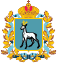 МИНИСТЕРСТВООБРАЗОВАНИЯ И НАУКИСАМАРСКОЙ ОБЛАСТИ443099, г. Самара,ул. А. Толстого, 38/16Телефон: (846) 332-11-07, факс: 332-04-59E-mail: main@samara.edu.ru _________________№ __________________________________________________МИНИСТЕРСТВООБРАЗОВАНИЯ И НАУКИСАМАРСКОЙ ОБЛАСТИ443099, г. Самара,ул. А. Толстого, 38/16Телефон: (846) 332-11-07, факс: 332-04-59E-mail: main@samara.edu.ru _________________№ __________________________________________________Руководителям территориальных управлений министерства образования и науки Самарской областиРуководителям департаментов образования администрации г.о. Самара и администрации г.о. ТольяттиЗаместитель министраО.Г.Лысикова